WCPSSSchool to CareerInternship Workbook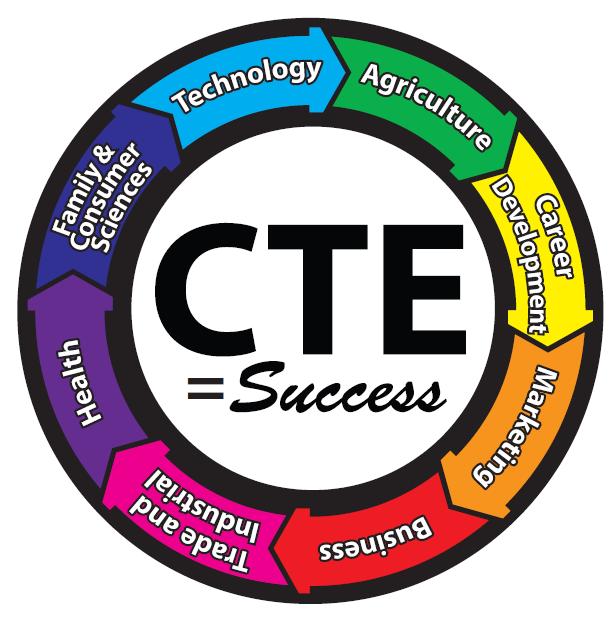 School NameSchool AddressSchool AddressPhone #School NameDate:Dear___________:Enclosed you will find important information that will be helpful to you in your internship.  Please read the material and utilize the suggestions to make the most of your internship experience.  Much of the material must be turned in as part of the internship credit you will receive.We require you to keep a journal of your internship experience; this will be a journal or online blog you maintain.  At the completion of 10 - 15 hours, you will complete a journal or blog entry for your portfolio.  In addition, you are required to give a final presentation at the end of the internship.  The employer, school representatives, parents and others may be present during your presentation.  This will be the time to share what you have learned and also thank the people you have worked with during the internship.  Your journal will be a key element in preparing your presentation.  You will use your journal or blog entries to recall information and experiences you might have otherwise overlooked if they had not been written down.  You will prepare a PowerPoint presentation for the internship presentation.  Completion of the internship, the journals, required forms, evaluations, and participation in the presentation will secure the internship credit (1 elective credit).The positive impression you make will be helpful to you in the future when you are seeking a reference or a permanent position.  Recognize that through your job performance you are also creating an impression for the entire school.  We hope this experience will ensure that your employer will warmly receive future interns.  Your internship will give you a chance to demonstrate your competence and initiative and we hope you will use it as an opportunity to learn and grow.Sincerely,Name and TitleName of SchoolInternship Overview An internship is an experience in which a high school student learns by taking on a responsible role as a worker in a company or organization and then reflects on what happened while the student was in the workplace.  The Internship Program is a supplement to formal classroom instruction.  Its intent is to significantly add to the vitality of the instructional program and to impact the courses that a student has taken or will take.  Internships are recommended for juniors and seniors and must be at least 135 hours.  Students will earn a credit (1) for the internship. Internship Requirements:Pre-InternshipConference with Internship Coordinator (Transportation, scheduling, counselor approval, expectations, and possible placements – must be off campus)Complete internship applicationComplete Code of ConductComplete Internship AgreementDuring the InternshipComplete workplace orientationComplete learning objectives Track and complete of a minimum of 135 contact hoursComplete at least 10 journal entriesMaintain communication with your Internship CoordinatorInternship Coordinator will complete a site visitPost-InternshipComplete electronic summary of experience(PowerPoint presentation, Prezi, video)Participate in final presentationComplete student evaluationCompleted internship supervisor’s evaluationComplete thank you cardsInternship Coordinator will award final creditInternship Scheduling: Internships do not have to correspond with the school calendar.  A student is free to make application and begin the internship anytime during the school year.  Credit and grades are assigned after the student completes all requirements and submits all work to the Internship Coordinator.  Hours can be earned over the summer prior to the school year credit is awarded only if the Internship Coordinator is available to oversee this experience.  PREREQUISITES FOR AN INTERNSHIPExcellent attendance and punctuality during your junior year – no more than five absences per termStudents applying for an internship should a minimum overall GPA of 2.5	If you do not have an overall GPA of 2.5, you must submit:A written request for an internship, including bulleted reasons why you should be awarded an internshipTwo (2) teacher recommendation lettersSatisfactory performance on the preliminary practice interview conducted at the school by School Staff or business representative if applicableSubmission of an acceptable résuméAvailability for a minimum of 135 hours either full time in the summer or part time in the junior/senior yearPersonal possession of requisite documents (social security card, green card, working papers, etc.)Proper business attire and careful grooming for all interviewsOn time for internship interview, meetings, etc. (Failure to follow through or keep appointments will result in removal from internship pool)Attendance at the pre-internship meetingAny problem related to placement must be 	brought to the immediate attention of the Career Development CoordinatorI have read the above and understand that these criteria must be met before I will be eligible for an internship placement through (name of school ).  I understand that ultimately it is my responsibility to secure the internship.  Student Name (printed)											Signature										Date			Witnessed by (Parent Signature)							Traits of a Successful WorkerResponsibleWork hard for excellence, even if a task is unpleasant.Pay attention to detail.Work toward high standards of attendance, punctuality, and attitude.ConfidentBelieve in your own self-worth, skills, and abilities.Be aware of how your emotions, behavior, and attitude can affect others.Take responsibility for your actions.SociableBe friendly, sensitive, and polite to others.Be interested in what other say to you.Be flexible so you can interact with people from different backgrounds.Self-ManagingKnow your own abilities, skills, and knowledge.Set realistic personal goals and be self-motivated to achieve them.Use others’ criticism and feedback to improve yourself.Honest/EthicalKnow your community’s and organization’s code of ethics.Know how behavior that violates these codes hurts individuals and the organization.Be committed to ethical behavior in the workplace.What do Employers Expect of Me as an Intern?Employers expect me to:Come to work everyday. . .on time.Make smart decisions.Follow directions.Concentrate on my work and care about the quality of my work.Read, write, and calculate well.Recognize problems and find solutions.Finish a job when I’m supposed to without sacrificing quality.Be honest and dependable.Take the lead and work hard.Communicate well and get along with other people, especially customers.Dress properly and practice good grooming.Be cooperative.Have a positive attitude.Skills for Success in the 21st Century:What skills are employers looking for?THE ABILITY TO LEARNWith technology changing so rapidly, more than ever, employers are searching for employees who can acquire, process, and apply new information.THE BASICS:  STRONG READING, WRITING, AND MATH SKILLSCompanies are increasingly demanding that their new employees have these basic skills.GOOD COMMUNICATION SKILLS – ESPECIALLY LISTENING AND SPEAKING SKILLS Good communication skills are the single most important factor in workplace success after having an understanding of one’s job.GOOD INTERPERSONAL COMMUNICATION SKILLS – ESPECIALLY GOOD ATTITUDEA good attitude about one’s job and motivation to take initiative on important issues and ideas are key to being successful in any job.CREATIVE THINKING AND PROBLEM-SOLVING SKILLSPeople who can recognize and define problems, come up with new approaches and solutions and put them into action help a company stay competitive.  This is a very important skill employers are looking for in this tight economy.GUIDELINES FOR INTERVIEWSPractice interviews will be held at school prior to internship interviews if at all possible.  Evaluations will be given directly to student if a practice interview is given.The Internship Coordinator will provide job leads when possible.  However, the interview and the secured internship are the ultimate responsibility of the student.Students can see Internship Coordinator about interested positions.  Student resumes will be sent to the internship provider.  The provider determines who to interview based on resumes.The internship provider's contact information will be provided to selected students.  It is the student's responsibility to contact the organization and schedule the interview.Potential Interview QuestionsTell me something about yourself.What do you think are your personal and academic strengths in school?  Other areas?Weaknesses in school?  Other areas? (Explain how you are working to improve)What would you consider to be the highlight(s) of your life thus far?What hours are you available for the internship?What part of (insert specific course) do you enjoy the most?Why are you interested in this position?If you were working in an organization and a client came to you expressing unhappiness with a service she/he received, how would you handle the situation?If your internship supervisor asked you to make copies, file, or fax letters to a client, would you have any problem performing these tasks?If you are scheduled to start work at 9:00 am and you arrive at 9:03 am, are you late?What would you do if you find that after two weeks your internship is not what you had expected and you are very unhappy?WCPSS School to Career Internship ProgramSTUDENT INTERN CODE OF CONDUCTI will be punctual and conscientious in the fulfillment of my commitment and duties.I will accept supervision graciously.I will conduct myself in a dignified, courteous, and considerate manner.I will take any problems, criticisms, or suggestions to my supervisor.I will follow all company policies and procedures (dress code, safety, training, etc.).I will always knock on closed doors.I will not discuss or ask about the amount of money other employees earn.I will not chew gum or eat food while working.I will not bring friends to the worksite.I will not solicit the organization or employees for donations, fundraisers, etc.I will always notify my supervisor if I am not able to report for work.I will only work when and where assigned.I will refrain from loud talking and inappropriate laughing.I will not use company phones for personal calls.I will not use my cell phone for personal use while on the job, including texting.I will not surf the Internet, use personal email, or play games while on the job.Interns follow the same code of conduct as other members of the team. I further understand that all business information is confidential and any dissemination of this information could lead to legal prosecution. Always remember that you are representing WCPSS to the public.Intern signature 										DateIntern name - printedWCPSS School to Career Internship ProgramInternship Supervisor:  Guidelines for Beginning InternshipThe student intern should complete the learning objectives prior to meeting with the supervisor.The student should begin the internship by discussing with you the learning objectives and the intern’s responsibilities.  The expectation is that the two of you will review these and adjust them to the needs of the internship provider.  Efforts have been made to match the student’s learning objectives with the internship provider.  However, the needs of the provider will supersede the original expectations of the student so long as they are related to the school system’s goals of the student’s internship experience.Intern  										 school year 			Intern’s industry-related Learning Objectives:Intern’s Responsibilities:  We have discussed the intern’s Learning Objectives and have listed the intern’s responsibilities with those objectives considered.Internship provider  						  Supervisor 									  OrganizationIntern 										 date 					WCPSS School to Career Internship ProgramINTERNSHIP AGREEMENTStudent Name: 														Organization: 														Supervisor Name & Title: 													Supervisor Email: 													Organization Address, City, Zip: 												Organization phone#: 							 FAX #: 						Internship start date: 			 Number of weeks: 		 # Hours per week 				Rate of pay (if applicable):                                     per                                     Frequency payment:The Student Intern agrees to:Undertake activities that provide a comprehensive view of the organization and that focuses on the roles, responsibilities, and functions of the organization sponsor.Communicate desired learning objectives to the Internship Supervisor.Consult with the Internship Coordinator on a regular basis.Be regular in attendance and on time to assigned internship and notify the Internship Coordinator and internship supervisor should accident or illness occur.Conform to the regulations of the organization (dress, conduct, etc.)Understand that dropping the internship will result in a withdrawal/failure.Understand the Internship Coordinator and the organization must give permission to terminate the internship.Complete all WCPSS internship credit requirements.Abide by any regulations, practices, and procedures of the Wake County Public School System and the Wake County Public School System Internship Program.The Internship Coordinator agrees to:Review the student intern’s learning objectives and internship responsibilities.Monitor the student performance during the internship.Maintain contact with the internship supervisor.Conduct a site visit and schedule meetings as needed with the student to advise the student intern on appropriate behavior, performance standards, and academic information.Assess the student intern using the WCPSS internship rubric.The Parents/Guardian agrees to:Provide transportation for the student to and from the internship location.Encourage the student to complete all requirements of the internship program.Provide automobile, health and accident insurance for the student.Report any concerns regarding internship to the Internship Coordinator.The Internship Supervisor agrees to:Provide a challenging learning situation for the student intern.Assist the student intern with project ideas.Assign a mentor to work with the student intern and evaluate all work products.Confer with student intern to provide feedback on strengths and areas to be improved.Verify student’s hours.Notify the Internship Coordinator if the student intern is not attending the internship promptly and regularly.Student Intern Signature 	dateParent/Guardian Signature	dateInternship Supervisor Signature 	dateWCPSS School to Career Internship ProgramINTERNSHIP JOURNAL/BLOGThe internship journal provides an opportunity for you to write about your learning experience.  There are several ways that you can use your journal to examine your internship experience.  Some of its uses are to examine new knowledge and skills, to discover what you feel as a result of experiences in your internship, and to reflect on your own learning.  In your journal you can reflect on successes or problems, as well as anxieties or other feelings you have about your class or your internship.  You many record your responses to difficulties that come up during the course of your internship.  In addition, you may record your personal reactions to teachers, internship coordinators, supervisors or co-workers or groups you take part in.  You may use the journal to record any problems you are having that interfere with your learning experience.Directions:  You will begin your journal at the start of your internship.  The journal will be used to help determine your final grade (25%).If using the blog: after the internship and blog permission forms have been turned in, the Internship Coordinator will set up a  blog site for you.The Internship Coordinator will be the administrator and you will be the author.You will receive an email invitation from blogspot.com that you must accept to be an author.To begin, only you, your supervisor, and the Internship Coordinator will be allowed to see your blog entries.  With approval, the blog may be available for others to see and comment on.The blog address will be given to you by the Internship Coordinator.  You must complete one blog or journal entry every 13-15 hours of work with one final entry for a total of 10 entries.The journal format should be followed with emphasis on the reflection.  Please follow these guidelines in your blog/journal entries below:Only use first namesDo not include any personal information such as email addresses, phone numbers, addresses, etc.Follow all school guidelinesFollow any guidelines provided by your  supervisorRequired Journal Entries:Define the purpose of the business/organization – what they do, structure, who are their customers, etc.  What is your job description – what will you be doing, who will you work with, where do you fit in, etc.? Describe the work atmosphere.  How are decisions made, is it cooperative or competitive, what is the dress code and work ethic of the organization?How has your classroom experiences prepared you for the internship?  What do you wish you had learned prior to the internship?  How is the internship meeting or not meeting your expectations/objectives and why?  Do you have control of this?  Explain.What do you feel is your main contribution to your internship site? What have you done at your internship that makes you proud? Why?How have your duties changed since you first started?  Have you been given more responsibility?How has this experience affected or changed your career/college plans? What have you learned about yourself and what you want in a career? What major problems or frustrations have you experienced or observed in your work?  How did you handle it?Write a final reflection of the entire internship experience.EXAMPLE OF A BLOG ENTRY (abbreviated version)Entry # 	Date(s):Activities:	Technical Information:Reflection: 	This section should be the longest and bulk of each entry and should be at least four sentences.  An additional topic (below) must be answered AFTER your reflection	Topic:  SAMPLE ENTRY
Post #5 Date(s):  7/19/10 - 7/22/10
Activities:  Edit and Crop Videos, Work on Intranet
Technical Information:  VideoPad, Adobe Dreamweaver CS4, Canon Video Camera
Reflection:   As The Hamner Institutes continually is expanding their partnerships and relationships with other companies, one major connection is with China. This week, the majority of my time was devoted to cropping and editing videos of speakers from China and The Hamner at important events. Even though most of the videos were in another language, it was interesting to see the presentations. To edit the videos, I used software called VideoPad, which was rather easy to pick up and learn. The only frustrating part about the program is how long it takes to make the video into a movie and how long it takes to upload a video file. Other than those two issues, VideoPad is great editing software to use!

When I wasn't working on editing China presentation videos, I would work on the intranet. In all, I have 13 pages to make, with many subpages under each! It's been hard to get people to meet with me about their webpages, but it’s coming along! So far, I have completed 3 of the intranet sites and have 10 pages left to finish before I leave! Fortunately, it doesn't take me that long to make a site; typically, I only need one day to complete one of the 13 webpages.

I believe my main contribution to The Hamner is tying up loose ends to projects that need to be completed. For example, many of the posters that I have worked on are now completed and ready to be printed. Also, working on these videos from the China presentations probably wouldn't have been done quickly if I hadn't taken on the project! Overall, I'm here to learn and experience what work life is like and have learned so many new skills along the way! INTERNSHIP BLOG – VIEWER PERMISSION FORM (only for those doing blog)Internship Supervisor:Interns are required to write journal/blog entries for every 13-15 hours of work during the internship.  Some basic guidelines are below.  If you have additional guidelines, please discuss these with the student.  Please review the guidelines and complete the information below.Please follow these guidelines in your blog entries:Only use first namesDo not include any personal information such as email addresses, phone numbers, addresses, etc.Follow all school guidelines Follow any guidelines provided by your supervisorFax, email or turn in this signed document to the Internship Coordinator (fax #/email address) at the start of the internshipI have discussed blog guidelines with 						 and approve of an						Intern’s nameinternship blog that is restricted to the intern, the Intern Coordinator, and others that I authorize.Supervisor printed name, title				OrganizationSignature and date						Email Address (please print neatly)Please check one or more of the following as they apply:I authorize the intern’s blog to be open to the public for viewing and commenting.ORI authorize members of the Career Advisory Board (for Career Academies), Career Academy faculty and administration, and intern’s parents to view and comment on the intern’s blog.I authorize these employees of my organization to view and comment on the intern’s blog.
List email addresses: 									WCPSS School to Career Internship ProgramINTERNSHIP TIMESHEETStudents are required to track their internship hours by date/time.  A copy of the completed time sheet must be turned in to the Internship Coordinator at the end of the internship. Make copies of this form as necessary.  Please have the Internship Supervisor sign it upon completion of the internship to verify the total hours worked.Internship Supervisor Signature	dateStudent Internship Signature	dateWCPSS School to Career Internship ProgramINTERNSHIP SITE VISIT CHECKLISTStudent Intern 													Internship Location 													Internship site visit date & time 											The student intern must provide any specific driving/parking directions to the Internship Coordinator.The student is responsible for coordinating the date and time of the site visit with the Internship Coordinator and Internship Supervisor.The site visit should occur at approximately half way through the internship.The goals of the site visit include:Accountability/verification of student work and hoursOpen communication between the Internship Coordinator, Student Intern, and Internship SupervisorStudent intern will perform and/or describe their internship responsibilities and communicate how they align with the intern’s learning objectivesInternship Supervisor may provide feedback on the intern’s work thus farRemind the student and inform the supervisor of the upcoming internship presentationDetermine any follow-up if necessaryWCPSS School to Career Internship Programstudent Internship evaluationThe following questions are designed to help you summarize the internship experience.  You may draw from your journal entries.  Please answer these questions at the conclusion of your internship. Instructions: The following list describes features of an internship experience.  Please describe your particular experience by circling the appropriate number from 1 to 5. What have you learned or what areas have furthered your development as a result of your internship?  Evaluate your experiences and check the appropriate response for each question. WCPSS School to Career Internship ProgramORGANIZATION SUPERVISOR INTERN EVALUATIONIntern’s name: 														Number of hours worked: 			 Organization:									Supervisor Name & Title: 													Brief description of intern’s experiences:																																																								Note to sponsor:  This form was developed to help the Internship Coordinator assign the student’s academic credit.  It is suggested that you share this evaluation with the student intern before sending to the Internship Coordinator.  We realize that not all categories listed below may be applicable to this particular internship.  Please check only those items you feel comfortable evaluating.  Thank you for your assistance and cooperation.Please evaluate overall performance:Circle one:	10	9	8	7	6	5	4	3	2	1		Excellent 	 Above Average 		Average		Below AverageWhat are the student’s major professional assets and strengths?What are the student’s major professional development needs?Did the student have adequate organizational/management skills?  If not, please elaborate.Do you know of any other organizations that may be interested in supporting School-To-Career programs such as internships and work-based learning?Comments:Supervisor’s signature								Date					Will you or your organization be interested in hiring future interns? 			If you are not the contact person, who is? 											Please check one box below:     Please share this evaluation with the intern.     Please do not share this evaluation with the intern.Please fax this form (both sides) to the attention of to 919-XXX-XXXX or mail it to:WCPSS High SchoolAttn:  Internship Coordinator1234 AddressCity, NC ZipIf comfortable, you may give the completed form to your intern to turn in to the internship coordinator.WCPSS School to Career Internship ProgramELECTRONIC SUMMARYAs part of the final exit project, student interns must put together an electronic summary of their experience.  Students can use PowerPoint, Prezi or some type of video presentation.  Parents and internship supervisors are welcome to attend the presentation.  The Presentation must include the following:Description of the organizationList of duties, responsibilities, and specific skills requiredWhat you gain from this experience Other suggested topics can include:Pictures of student  and pictures of the facility Pictures of supervisor and/or others who were influential in the experienceRelationship of internship experience to classes/coursework Include examples of your experience such as:What was the best thing that happened to you during the internship?What did you find to be challenging?What influence, if any did your supervisor or co-workers have on your plans for the future?Summarize overall experience Explain your future career plans after high schoolBe creative 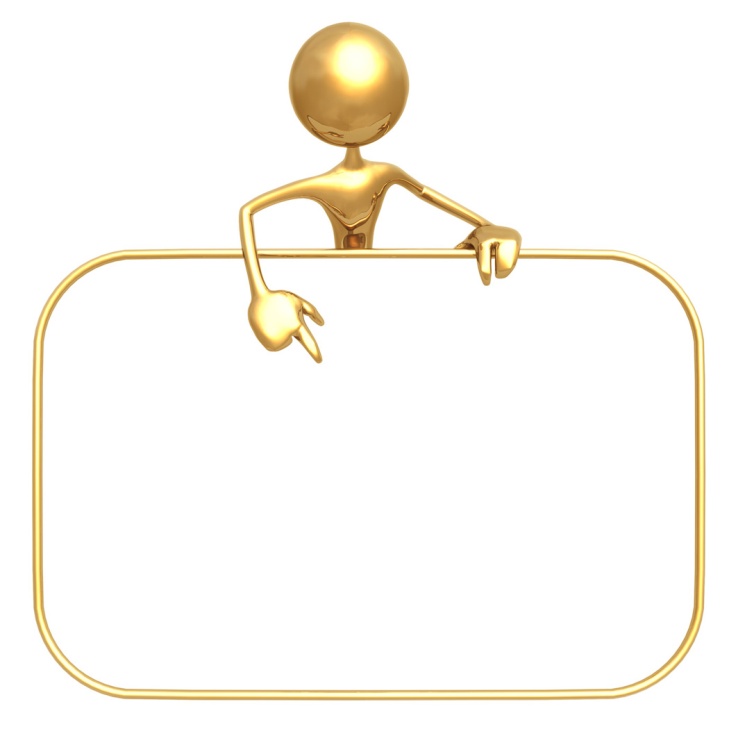 WCPSS School to Career Internship ProgramInternship RUBRICName 							___________Presentation Date 				Final Exit Project Requirements Each student must complete a final exit portfolio and presentation in lieu of a final exam.   The portfolio and presentation will include:GRADING RUBRICStudent Name:____________________________________________________________Where did you complete your internship? ________________________________________________________________________What occupation specific skills did you observe/practice/learn?____________________________________________________________________________________________________________________________________________________________________________________________________________________________________________________________________________________________________________3.  What is your overall rating of this program as a learning experience?           Excellent: __________          Good: __________          Poor: __________4.  If you had an excellent or good learning experience, what made it good or excellent? ____________________________________________________________________________________________________________________________________________________________________________________________________________________________________________________________________________________________________________5.  If your experience was less than satisfactory, please explain.____________________________________________________________________________________________________________________________________________________________________________________________________________________________________________________________________________________________________________Practically NeverPractically NeverSometimesSometimesSometimesVery OftenVery OftenVery OftenVery OftenHad adult responsibilities123344555Had challenging tasks12234455Made important decisions122344455Offered input that was accepted122344455Did interesting tasks122344455Performed tasks instead of observing122344455Received training to do tasks122344455Received clear instructions122344455Had freedom to develop and use my own ideas122344455Worked with adults who took a personal interest in me122344455Had freedom to explore my own interests122344455Had a variety of tasks to do122344455Received help when needed122344455Was appreciated when I did a good job122344455Received feedback about my performance122344455Felt I made a contribution122344455Applied things I learned in school to my internship122344455Achieved my original goals for this internship122344455Have You Gained:YesNoDon’t KnowRealistic attitudes toward other people such as elderly, handicapped, government official, professional, etc? _____________________Self-motivation to learn, participate and achieve?______________________Self-concept (sense of confidence, competence and awareness)?______________________Willingness to try new experiences?______________________Sense of usefulness in relation to community?______________________Assertiveness and independence?______________________Ability to accept consequences of your actions?______________________Knowledge of community organizations?______________________Responsibility for your life?______________________Awareness of community problems?______________________Awareness of community resources?______________________Realistic ideas about the world of work?______________________Knowledge about a variety of careers?_____________________More efficient use of leisure time?______________________Ability to narrow career choices?______________________________________________________________________________________________Student Intern                                          Date                          Internship Coordinator                             Date                                     Personal QualitiesExcellentAboveAverageAverageBelowAverageNotApplicableAccepts and fulfills responsibilitiesExercises good judgmentIs friendly and courteousAccepts and understands the needs, feelings, and faults of othersIs accepted well by other employeesIs dependableIs willing to accept suggestionsConscientious in fulfilling assignmentsFollows directionsWork is neat and accurateIs honest and sincereReports to site on timePersonal QualitiesExcellentAboveAverageAverageBelowAverageNotApplicableCalls if unable to attendIs cooperative and industriousIs creativeShows initiativeIs flexible and adaptableRequirementsExcellent93-100Above Average92-85Average84-72Below Average< 71Paperwork  (internship application,learining objectives, code of conduct, internship agreement, time sheet, student evaluation, copies of thank you notes)– 15%Journal Entries – 25%Electronic Summary  Portfolio/Presentation includes (formal presentation-students dress accordingly): – 30%3-ring BinderCover PageSigned Internship AgreementSigned Code of ConductInternship ScheduleDriving DirectionsCopy of Learning ObjectivesCopy of Weekly Reflections/Journal/BlogMinimum of 5 Pictures (picture of student on the job, picture of the facilityCopy of Student ResumeStudent EvaluationCopy of Thank You NotesDocumentation of 135 HoursPresentation: Picture of student on the job and student’s namePicture of facility and the name of the organizationWhat the company doesPicture of supervisor and/or others who were influential in the experienceList of duties, responsibilities, and specific skills required which could be organized as “As a day in the life of …at work”Relationship of internship experience to student’s classes at school (in other words, what did the student discover while working that relates to what he/she learned from classes-technical or soft skills)Include examples of work if possibleHow the internship affects future plansMinimum of 7 slidesSupervisor’s Evaluation – 30%